Rutin StickskadorPersonal som råkar ut för stickskada Se rutin för stick- och skärskada i HSL-handbokenDet är Avonova som sköter provtagning av personal vardagar.På helg/kväll tas kontakt med infektionskliniken och Avonova informeras i efterhand. I övrigt se rutinen i HSL-handbokenPatient/smittkällaPatienten som är potentiell smittkälla för stickskadan ska provtas i hemmet efter kontakt med patientens ansvariga vårdcentral. Jourtid ring hallandsjourenAnsvarig Vc ordinerar provet och man använder remiss mikrobiologi 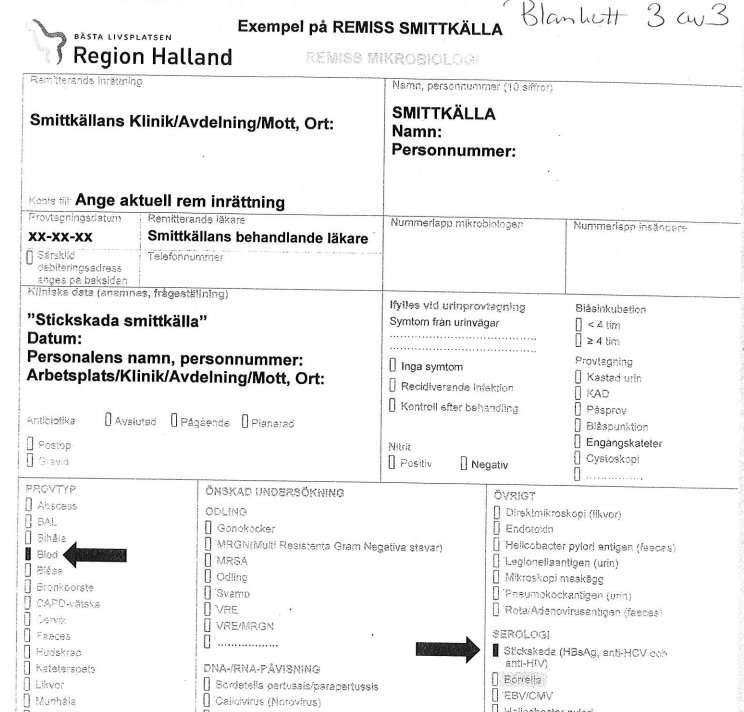 